П О С Т А Н О В Л Е Н И Еот 04.03.2021   № 194г. МайкопО внесении изменения в Административный регламент предоставления муниципальной услуги по предоставлению поддержки субъектам малого и среднего предпринимательства в рамках реализации муниципальных программВ целях приведения в соответствие с Федеральным законом от 24.07.2007 № 209-ФЗ «О развитии малого и среднего предпринимательства в Российской Федерации», п о с т а н о в л я ю:1. Внести изменение в Административный регламент предоставления муниципальной услуги по предоставлению поддержки субъектам малого и среднего предпринимательства в рамках реализации муниципальных программ, утвержденный постановлением Администрации муниципального образования «Город Майкоп» от 22.11.2011 № 786 «Об утверждении Административного регламента предоставления муниципальной услуги по предоставлению поддержки субъектам малого и среднего предпринимательства в рамках реализации муниципальных программ» (в редакции постановлений Администрации муниципального образования «Город Майкоп» от 10.08.2012 № 680, от 02.12.2013 № 908, от 31.12.2013 № 989, от 27.03.2014 № 190, от 28.05.2014 № 377, от 30.07.2015 № 507, от 01.07.2016 № 553, от 18.07.2018 № 922, от 16.11.2018 № 1420, от 11.11.2019 № 1395, от 18.02.2020 № 217), изложив подпункт 1 пункта 1.2 в следующей редакции:«1) установленным Федеральным законом от 24.07.2007 № 209-ФЗ   «О развитии малого и среднего предпринимательства в Российской Федерации», а именно:к субъектам малого и среднего предпринимательства относятся внесенные в единый государственный реестр юридические лица потребительские кооперативы и коммерческие организации (за исключением государственных и муниципальных унитарных предприятий), а также физические лица, внесенные в единый государственный реестр индивидуальных предпринимателей и осуществляющие предпринимательскую деятельность без образования юридического лица (далее - индивидуальные предприниматели), крестьянские (фермерские) хозяйства, соответствующие следующим условиям: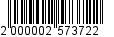 - для юридических лиц - суммарная доля участия Российской Федерации, субъектов Российской Федерации, муниципальных образований, иностранных юридических лиц, иностранных граждан, общественных и религиозных организаций (объединений), благотворительных и иных фондов в уставном (складочном) капитале (паевом фонде) указанных юридических лиц не должна превышать двадцать пять процентов (за исключением активов акционерных инвестиционных фондов и закрытых паевых инвестиционных фондов), доля участия, принадлежащая одному или нескольким юридическим лицам, не являющимся субъектами малого и среднего предпринимательства, не должна превышать двадцать пять процентов;- средняя численность работников за предшествующий календарный год не должна превышать:для микропредприятий - пятнадцати человек;для малых предприятий - ста человек включительно;для средних предприятий - двухсот пятидесяти человек включительно.- выручка от реализации товаров (работ, услуг) за предшествующий год без учета налога на добавленную стоимость не должна превышать предельного значения, установленного постановление Правительства РФ от 04.04.2016 № 265 «О предельных значениях дохода, полученного от осуществления предпринимательской деятельности, для каждой категории субъектов малого и среднего предпринимательства»:для микропредприятий - 120 млн. рублей;для малых предприятий - 800 млн. рублей;для средних предприятий - 2000 млн. рублей.».2. Настоящее постановление опубликовать в газете «Майкопские новости» и разместить на официальном сайте Администрации муниципального образования «Город Майкоп».3. Постановление «О внесении изменения в Административный регламент предоставления муниципальной услуги по предоставлению поддержки субъектам малого и среднего предпринимательства в рамках реализации муниципальных программ» вступает в силу со дня его официального опубликования.Глава муниципального образования«Город Майкоп»                                                                                 А.Л. ГетмановАдминистрация муниципального образования «Город Майкоп»Республики Адыгея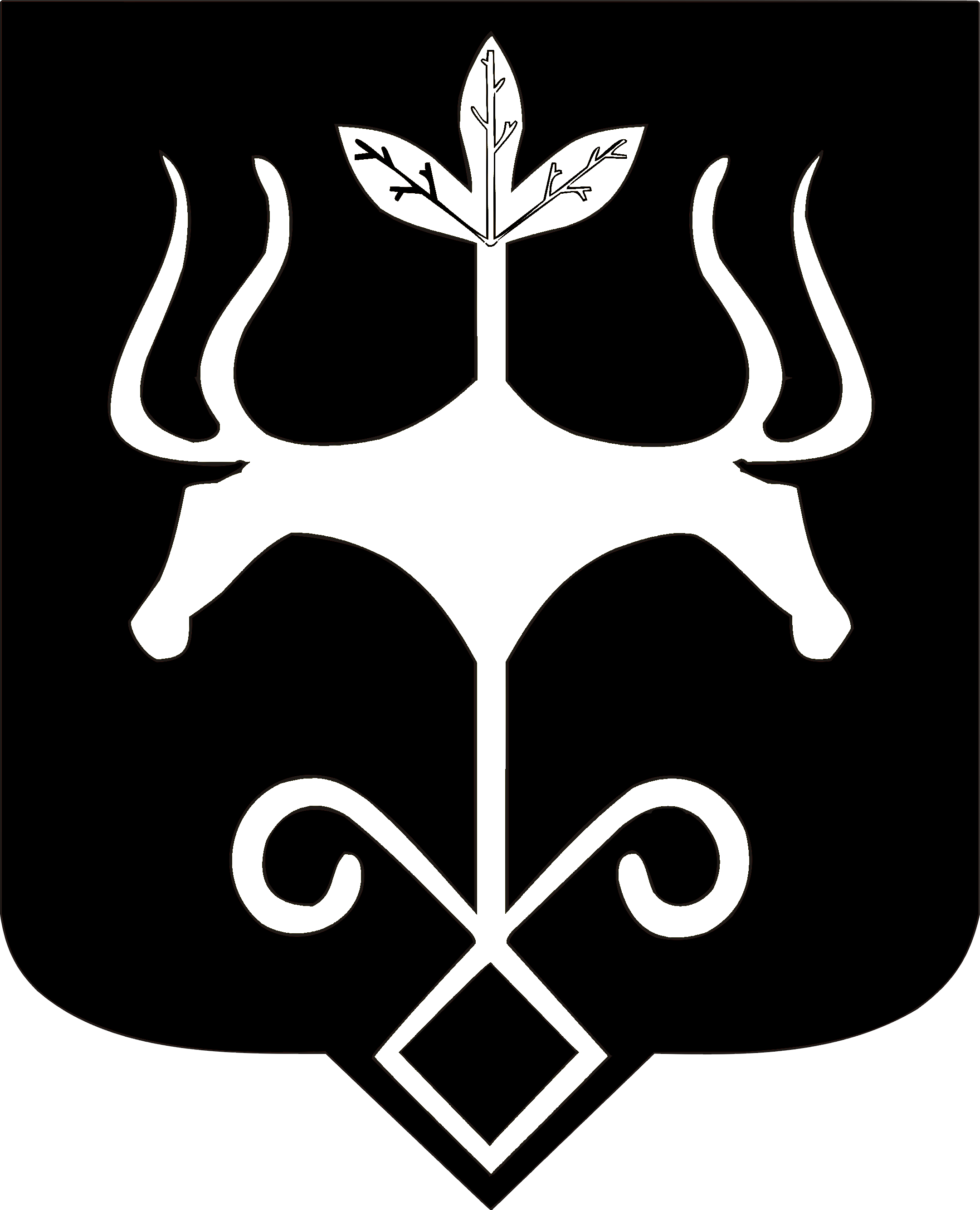 Адыгэ Республикэммуниципальнэ образованиеу«Къалэу Мыекъуапэ» и Администрацие